Крапивница, или уртикария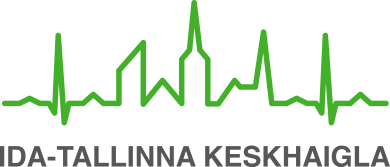 Информационный материал для пациентаЦель данного информационного листка — предоставить пациенту информацию о природе крапивницы, ее причинах и возможностях лечения. Крапивница является одним из наиболее частых кожных заболеваний. В течение жизни она наблюдается примерно у пятой части людей. Крапивница проявляется в виде ярко-красных волдырей, которые обычно возникают очень быстро. Как правило, сыпь сопровождается зудом. Волдыри могут иметь размер от нескольких миллиметров до нескольких десятков сантиметров и их может быть от одного до нескольких сотен. Волдыри остаются на одном месте максимум один день, обычно несколько часов. Затем они исчезают, но при этом в другом месте могут появиться новые волдыри.У половины людей с крапивницей может развиться отек, или ангиоэдема. Отек развивается внезапно и наблюдается обычно на губах, веках и половых органах. Реже может возникать отек языка и горла. Отек сохраняется от 24 до 72 часов. Ангиоэдема, затрагивающая пищеварительную и дыхательную системы, может быть опасна для жизни.В зависимости от продолжительности крапивницу можно разделить на острую и хроническую.Обычно крапивница бывает острой и продолжается от нескольких дней до пары недель. Крапивницу называют острой, если она длится менее шести недель. Причины острой крапивницы могут быть следующими:Инфекции — вирусные инфекции являются причиной заболевания более чем в 80% случаев острой крапивницы у детей. Как правило, крапивница продолжается неделю или две, затем отступает.Лекарства — крапивница может быть вызвана многими группами лекарств, такими как антибиотики и нестероидные противовоспалительные препараты (аспирин, ибупрофен, напроксен и т. д.).Укусы насекомых — укусы некоторых насекомых (пчел, ос, муравьев) могут вызвать крапивницу в области укусов. Если после укуса насекомого крапивница развивается по всему телу, следует немедленно обратиться к врачу.Пищевые аллергены — пищевая аллергия обычно проявляется примерно через 30 минут после еды. Наиболее распространенными пищевыми аллергенами у детей являются молоко, яйца, орехи, рыба и пшеница. У взрослых пищевую аллергию обычно вызывают рыба, другие морепродукты и орехи.Физические факторы — крапивница может быть вызвана определенными физическими факторами, такими как жара, холод, химический состав воды или солнечное излучение.При хронической крапивнице волдыри и/или отеки возникают ежедневно или почти ежедневно в течение шести и более недель, часто на протяжении многих лет. Хроническую крапивницу подразделяют на спонтанную и индуцируемую формы. При спонтанной хронической крапивнице волдыри и/или отек возникают без четкой причины, часто ночью и утром. В случае индуцируемой формы волдыри или отек могут быть спровоцированы давлением, холодной водой/воздухом, упражнениями, солнцем, вибрацией, жарой. Хроническая крапивница значительно ухудшает качество жизни — с одной стороны, из-за сильного зуда, с другой стороны, из-за отеков и волдырей с непредсказуемым течением. Зачастую нарушается сон. Хроническая крапивница чаще встречается у людей с аутоиммунными заболеваниями.  Многие пациенты с хронической крапивницей не имеют других сопутствующих заболеваний. О причинах хронической крапивницы известно, что заболевание формируется в результате высвобождения определенных веществ из тучных клеток кожи и слизистых оболочек. Наиболее известен из них гистамин. Активацию тучных клеток вызывают антитела, вырабатываемые под влиянием некоторых факторов иммунной системы. Картину болезни зачастую обостряет сильный стресс. Примерно у трети пациентов обостряющим фактором является богатая гистамином пища (например, авокадо, сыр) или напитки (например, шампанское, вино, пиво).Лечение хронической крапивницыЦелью лечения хронической крапивницы является лечение симптомов болезни вплоть до ее исчезновения.Антигистаминные препараты — при приеме антигистаминных препаратов зуд уменьшается и волдыри исчезают. Некоторым пациентам достаточно одной таблетки в день, но часто требуются более высокие дозы. При спонтанной хронической крапивнице требуется регулярное долговременное лечение. Для достижения наилучших результатов внимательно следуйте инструкциям врача.Иммуносупрессоры — используются, когда антигистаминные препараты не действуют. При этом необходимы регулярные анализы крови, чтобы убедиться, что прием лекарства безопасен.Биологические препараты — при тяжелых формах хронической крапивницы используются инъекционные препараты, которые блокируют антитела IgE-типа и их участки действия на тучные клетки. Препарат обычно вводят один раз в месяц в поликлинике.		При наличии вопросов и для получения дополнительной информации обратитесь к лечащему врачу или медсестре.ITK726Информационный материал утвержден комиссией по качеству медицинских услуг Восточно-Таллиннской центральной больницы 08.12.2021 (протокол № 18-21).